                                                                                                 REPUBLIQUE FRANÇAISE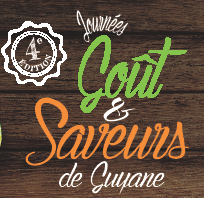 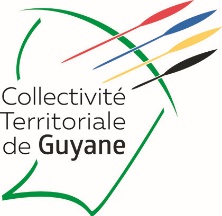                                                                                                    LIBERTE – EGALITE -FRATERNITE----------------------------------------------PÔLE CULTURE, PATRIMOINE ET IDENTITES----------------------------------------------DOSSIER DE CANDIDATUREPrénom :Nom :Raison sociale :No de Siret :Adresse :Siège social ;Coordonnées téléphoniques :Adresse mail :Description des activités de l’entreprise ou de l’association :Domaine de collaboration proposéMarché des saveurs : (Décrire en quelques phrases les produits proposés)……Matériels fournis par la collectivité :Une tente 3x3, deux tables, deux chaises.Préciser les besoins en matériels supplémentairesNombre de tables :Nombre de chaises :Autres à préciser :Je m’engage à être présent les trois jours et à fournir un stock en conséquenceRestaurant éphémère (Décrire en quelques phrases le menu et le service proposés)entrées plats et accompagnements…desserts…boissonsdiversMatériels fournis par la collectivité :Un espace sous la tente restauration, 14 tables de 6 personnes, 60 chaises, 14 nappesPréciser les besoins en matériels supplémentairesNombre de tables :Nombre de chaises :Autres à préciserJe m’engage à assurer le service à l’assiette de 50 couverts en respectant les codes de la gastronomie.Bar éphémère (Décrire en quelques phrases les produits proposés)carte de boissons et cocktails ;)démonstrations proposées (gratuites pour le public et facturées à la Collectivité)nombrecontenupublic attendumontant facturé (joindre devis en annexe à l’ordre de la Collectivité Territoriale de Guyane)Je m’engage à être présent les trois jours et à fournir un stock en conséquenceL’entreprise ou l’association partenaireSignature			